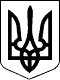 БЕРЕГІВСЬКА РАЙОННА ДЕРЖАВНА АДМІНІСТРАЦІЯЗАКАРПАТСЬКОЇ ОБЛАСТІР О З П О Р Я Д Ж Е Н Н Я13.11.2019                                           Берегове                                              №  369Про  внесення  змін до культурно-мистецьких заходів у районі та участь в обласних, Всеукраїнських та міжнародних мистецьких акціях на 2019 рік Відповідно до статей 6, 22 і 39 Закону України „Про місцеві державні адміністрації” та  Програми розвитку культури і мистецтва в районі на 2016 - 2020 роки:Внести  зміни до культурно-мистецьких заходів у районі та участь в обласних, Всеукраїнських та міжнародних мистецьких акціях на 2019 рік, затверджених розпорядженням голови райдержадміністрації  08.01.2019 № 2 ”„Про культурно-мистецькі заходи у районі та участь в обласних, Всеукраїнських та міжнародних мистецьких акціях на 2019 рік”, згідно з додатком.2. Контроль за виконанням цього розпорядження покласти на заступника голови державної адміністрації Бімбу Ф.Ф.Голова державної адміністрації                                        Іштван ПЕТРУШКА                                                                                            Додоток                                                                                             до розпорядження 											  13.11.2019  № 369                                                                                                                                                 Зміни до культурно-мистецьких заходів у районі та участь в обласних, Всеукраїнських та міжнародних мистецьких акціях на 2019 рікНачальник відділу  культури і туризму державної адміністрації                                                 Ласло ГАЛАС№п/пНазва заходуДатаОбсяг та джерела фінансування (грн.)ВідповідальніЛистопад35Участь у відзначенні  в районі Дня памяті жертв Голодомору на Україні 1932-1933 роківлистопадРайбюджет7 000,00Відділ культури і туризму 37Відзначення Всеукраїнського Дня працівників культури та аматорів народного мистецтва в районілистопадРайбюджет45 000,00Відділ культури і туризмуГрудень           40Участь у проведенні в районі Новорічних та Різдвяних святкуваньгруденьРайбюджет12 000,00Відділ культури і туризму